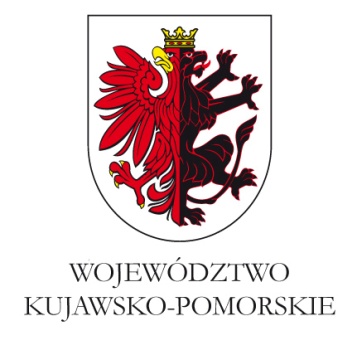 (Załącznik nr 1)KARTA ZGŁOSZENIA UCZESTNIKA KONKURSU NA PRACĘ PISEMNĄ PN.„MÓJ OJCIEC – DOBRZE BYĆ RAZEM”1. Dane dotyczące uczestnika KonkursuImię i nazwisko oraz pseudonim: …………………………………..……………………………………………………….………Adres zamieszkania: …………………………………………………………………………..…………………………………………………………………………………………………..Data urodzenia (rok – miesiąc – dzień) ………..............................................................Adres e-mail: ….………………………….…………………………………………………Telefon kontaktowy: …………………..……………………………………………………Oświadczam, że składając pracę pisemną na Konkurs pn. „Mój ojciec – dobrze być razem” organizowany przez Urząd Marszałkowski Województwa Kujawsko-Pomorskiego w Toruniu, Departament Spraw Społecznych, Wdrażania EFS i Zdrowia akceptuję regulamin Konkursu.……………………………………………..(czytelny podpis uczestnika Konkursu)2. Dane dotyczące rodzica/opiekuna prawnego uczestnika Konkursu**Imię i nazwisko: …………………………………..……………………………………………Adres zamieszkania: ………..…………………………………………………………………..……………………………………………………………………………………………………Adres e-mail: ….………………………….……………………………………………………Telefon kontaktowy: …………………..………………………………………………………ZGODA RODZICA LUB OPIEKUNA PRAWNEGO**Oświadczam, że wyrażam zgodę na udział: …………………………………………………………………(imię i nazwisko uczestnika Konkursu)w Konkursie na pracę pisemną pn. „Mój ojciec – dobrze być razem” organizowanym przez Urząd Marszałkowski Województwa Kujawsko-Pomorskiego w Toruniu, Departament Spraw Społecznych, Wdrażania EFS i Zdrowia. Oświadczam, że zapoznałam/em się i akceptuję regulamin Konkursu.……………………………………………..(czytelny podpis rodzica lub opiekuna)3. Dane dotyczące nauczyciel/pedagoga i szkoły, do której uczęszcza uczestnik KonkursuPieczęć szkoły: Imię i nazwisko nauczyciela/pedagoga, pod opieką którego praca powstała: …..…………………..………………………………………………………………………..…